Informacija apie paraiškų teikimą:Paraiškų pateikimo būdas:paraiška ir jos priedai teikiami per iš ES fondų lėšų bendrai finansuojamų projektų duomenų mainų svetainę  (toliau  – DMS), vadovaujantis Duomenų teikimo per Duomenų mainų svetainę tvarkos aprašu, kuris skelbiamas svetainėje www.esinvesticijos.lt.Pareiškėjas prie DMS jungiasi naudodamasis Valstybės informacinių išteklių sąveikumo platforma ir užsiregistravęs tampa DMS naudotoju.CPVA neprisiima atsakomybės dėl ne laiku pateiktų paraiškųĮgyvendinančiosios institucijos, priimančios paraiškas, pavadinimas:VšĮ „Centrinė projektų valdymo agentūra“Įgyvendinančiosios institucijos adresas:S. Konarskio g. 13, LT- 03109 VilniusKonsultuojančių įgyvendinančiosios institucijos darbuotojų vardai, pavardės, kontaktai (el. paštas, telefonas):Rūta Carik, Struktūrinių fondų ir investicijų programos Socialinės apsaugos projektų skyriaus vyresnioji projektų vadovė,  r.carik@cpva.lt, tel.: 8 5 210 74 81.Interneto svetainės, kurioje galima rasti kvietimo dokumentus, adresas:Kita informacija:informacija apie mokymus bus paskelbta www.esinvesticijos.lt ir www.cpva.lt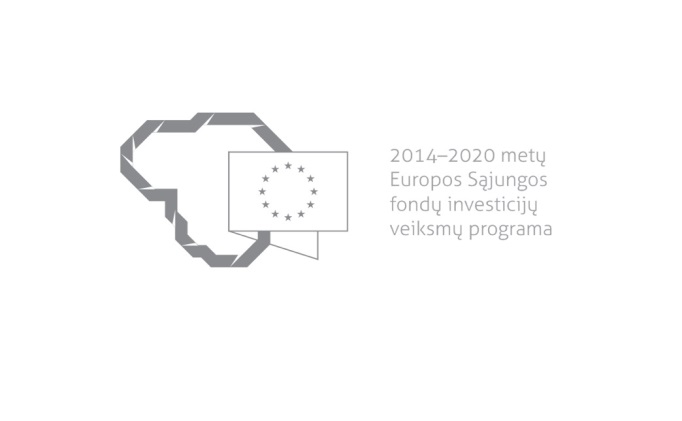 